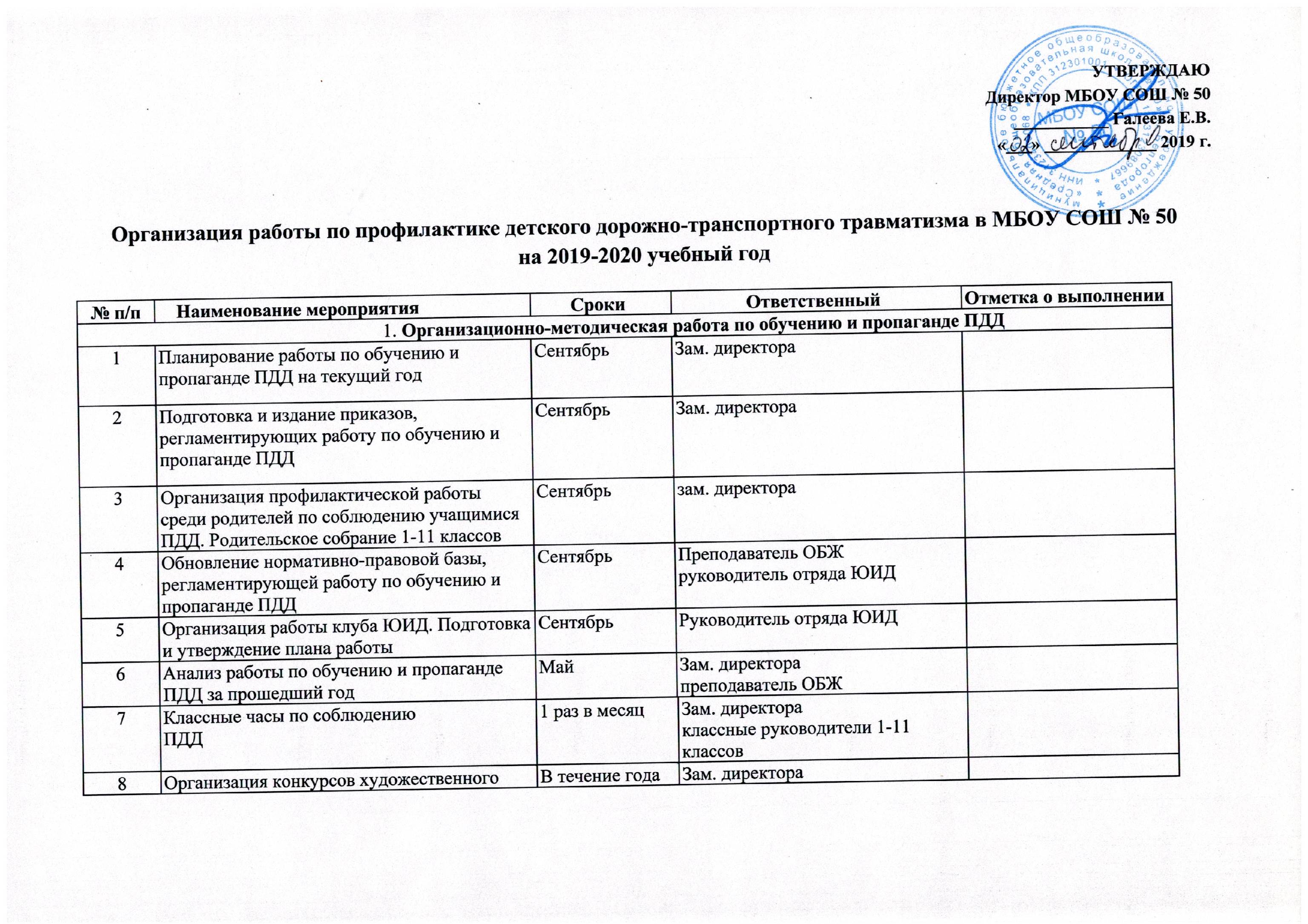 8Организация конкурсов художественного творчества поПДДВ течение годаЗам. директора руководитель отряда ЮИД 9Участие в городских конкурсах по профилактике ДДТТ и изучению ПДДВ течение годаЗам. директора 10Проведение с обучающимися инструктажей по соблюдению ПДД с регистрацией в журнале установленной формыПо программе инструктажей по ТБЗам. директора классные руководители 1-11 классов11Организация встреч с работниками ГИБДД1 раз в четвертьРуководитель отряда ЮИД 12Проведение акции «Внимание -дети!»По плану УОЗам. директора руководитель отряда ЮИД 13Работа по оформлению наглядной агитации по БДДСентябрьОтветственный по безопасности дорожного движения 14Информационные выпуски листовок «ЮИД в действии» и уголка безопасности с учетом сезонной спецификиОдин раз в месяцРуководитель отряда ЮИД 2. Организационно-методические мероприятия по профилактике ДДТТ2. Организационно-методические мероприятия по профилактике ДДТТ2. Организационно-методические мероприятия по профилактике ДДТТ2. Организационно-методические мероприятия по профилактике ДДТТ2. Организационно-методические мероприятия по профилактике ДДТТ1Планирование работы по профилактике ДДТТ на текущий годСентябрьЗам. директора преподаватель ОБЖ 2Подготовка и издание приказов,регламентирующих работу по профилактике ДДТТСентябрьДиректор школыЗам. директора 2Подготовка и издание приказов,регламентирующих работу по профилактике ДДТТСентябрьДиректор школыЗам. директора 3Освещение вопросов по профилактике ДДТТ на педсоветах, совещаниях при директоре, административных совещанияхВ течение годаЗам. директора 4Анализ работы по обучению и пропаганде ПДД за прошедшийгод      МайЗам. директора преподаватель ОБЖ 5Организация профилактической работы по предупреждению ДДТТ среди родителей. Родительское собрание 1-11 классовСентябрьЗаместитель директора6Избрание на собрании трудового коллектива общественного инструктора по безопасности дорожного движения, издание приказаСентябрьДиректор школы 7Обновление нормативно-правовой базы, регламентирующей работу по профилактике ДДТТСентябрьПреподаватель ОБЖ руководитель отряда ЮИД 8Проведение месячников по профилактике ДДТТПо плану УОЗам. директора 9Планирование работы ЮИД по профилактике ДДТТСентябрьРуководитель отряда ЮИД 10По разработанным и утвержденным инструкциям провести со всеми обучающимися инструктаж попредупреждению ДДТТ с регистрацией в журнале установленной формыПо плану школыКлассные руководители 1-11 классов10По разработанным и утвержденным инструкциям провести со всеми обучающимися инструктаж попредупреждению ДДТТ с регистрацией в журнале установленной формыПо плану школыКлассные руководители 1-11 классов11Организация встреч с работниками ГИБДД1 раз в четвертьЗам. директора 12Участие в городском конкурсе «Безопасное колесо»АпрельРуководитель отряда ЮИД 13Работа по оформлению наглядной агитации по пропаганде ПДД и профилактике ДДТТВ течение годаОтветственный по безопасности дорожного движения 